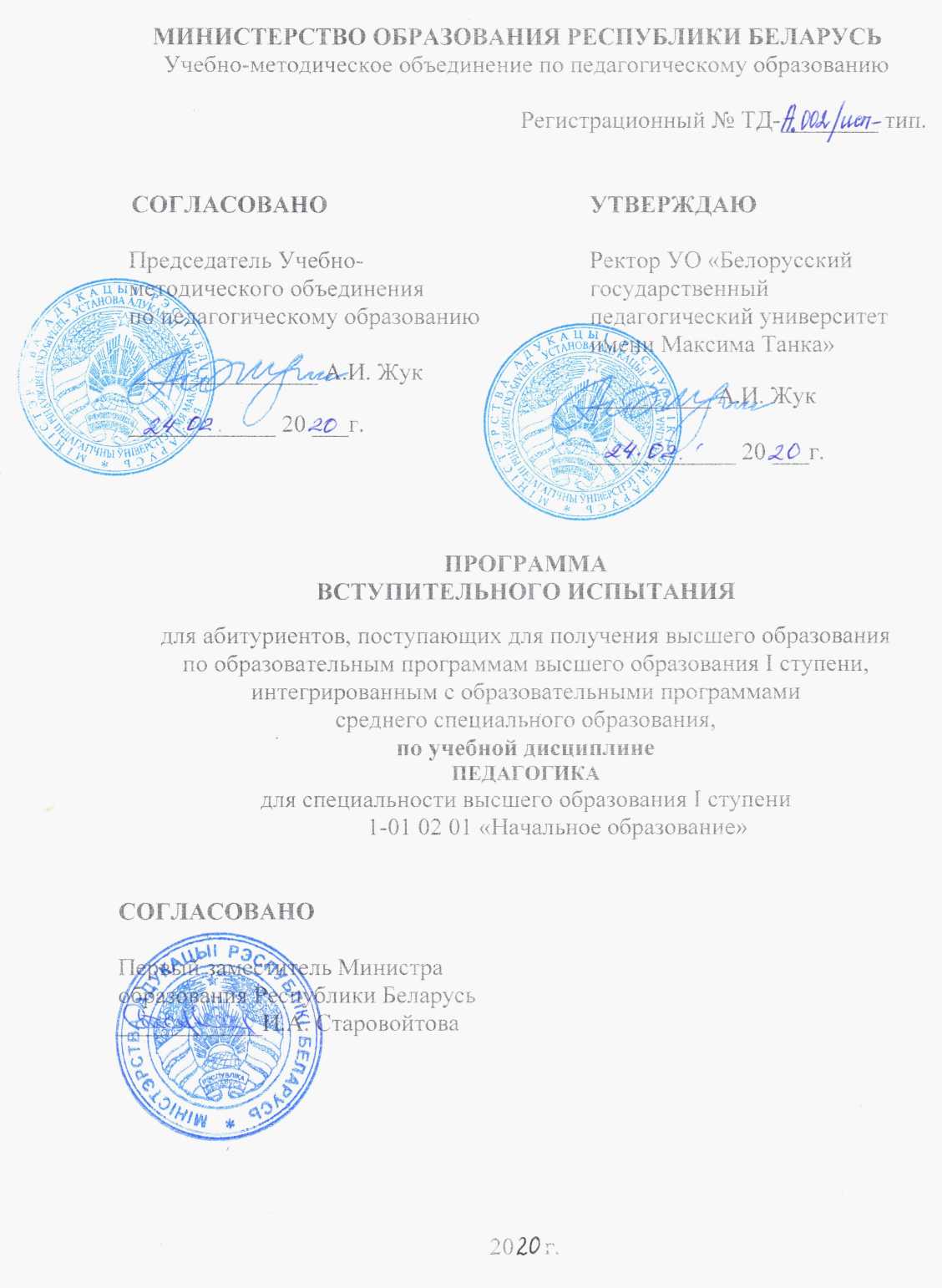 РЕЦЕНЗЕНТЫ:Учреждение образования «Мозырский государственный университет имени И.П. Шамякина» (протокол № 3 от 25.11.2019);Государственное учреждение образования «Минский городской педагогический колледж» (протокол № 3 от 27.11.2019).РЕКОМЕНДОВАНА К УТВЕРЖДЕНИЮ:Научно-методическим советом по дошкольному и начальному образованию учебно-методического объединения по педагогическому образованию(протокол № 2 от 16.12.2019);Научно-методическим советом учреждения образования «Белорусский государственный педагогический университет имени Максима Танка»(протокол № 2 от 17.12.2019).ПОЯСНИТЕЛЬНАЯ ЗАПИСКА Специальности среднего специального образования, учебные планы которых интегрированы с учебными планами специальностей высшего образования, для получения высшего образования I ступени в сокращенный срок, определяются постановлением Министерства образования Республики Беларусь от 31.03.2017 
№ 33 «Об установлении перечня специальностей среднего специального образования, учебные планы которых интегрированы с учебными планами специальностей высшего образования, для получения высшего образования 
I ступени в сокращенный срок».Целью вступительного экзамена по дисциплине «Педагогика» является профессиональный отбор абитуриентов для обучения на первой ступени высшего образования по специальности 1–01 02 01 «Начальное образование».Достижение поставленной цели требует решения следующих задач:определение уровня подготовки абитуриентов, необходимого и достаточного для обучения в вузе по избранной специальности;обеспечение объективности оценивания знаний и умений абитуриентов;определение профессиональной пригодности абитуриентов.Вступительные испытания проводятся предметной экзаменационной комиссией в устной форме с каждым абитуриентом в отдельности. В экзаменационный билет включается два вопроса. По результатам проведения экзамена абитуриенту выставляется отметка по десятибалльной шкале.Требования к подготовке абитуриента:Абитуриент должен знать:– основные понятия и категории педагогики;– значение педагогических терминов;– структуру системы образования Республики Беларусь; – содержание образования на I ступени общего среднего образования;– принципы, методы, формы и средства обучения и воспитания младших школьников;– современные образовательные технологии;– содержание и структуру воспитательного процесса;– требования к личности учителя начальных классов и критерии успешной педагогической деятельности.Абитуриент должен уметь:– анализировать и интерпретировать педагогические процессы и явления;– систематизировать и классифицировать информацию педагогического характера;– выявлять внутренние и внешние связи педагогики и ее отраслей;	– организовывать образовательный процесс на I ступени общего среднего образования; – осуществлять различные виды педагогического взаимодействия;– оценивать эффективность образовательного процесса;– формулировать на основе приобретенных знаний собственные суждения.Абитуриент должен владеть:– основными понятиями педагогики;– способностью ясно, логично и последовательно излагать программный материал.СОДЕРЖАНИЕ УЧЕБНОГО МАТЕРИАЛА Общие основы педагогикиПедагогика в системе наук о человекеВозникновение и развитие педагогики как науки. Развитие педагогической теории в различные исторические периоды.Предмет педагогики. Основные категории педагогики: образование, воспитание, обучение.Отрасли педагогических знаний. Место педагогики образования в системе наук о человеке. Связь педагогики с другими науками о человеке. Методология и методы педагогических исследований. Организация педагогического исследования.Развитие, воспитание и социализация личностиЧеловек как биосоциальное существо. Человек как высшая ценность. Индивидуум, личность, индивидуальность. Факторы и условия развития личности. Роль наследственности, среды и воспитания в развитии личности. Движущие силы процесса развития личности. Понятие «формирование личности». Воспитание как ведущий фактор формирования личности. Личность как объект и субъект воспитания. Социализация как процесс включения индивида в жизнь общества, вхождения в систему социальных отношений, освоения социальных ценностей, норм, ролей, правил поведения. Социальная среда и ее воспитательные функции. Становление личности в процессе социализации.Возрастная периодизация развития личности. Развитие и воспитание детей на разных возрастных этапах. Учёт индивидуальных и возрастных особенностей в педагогическом процессе. Формирование личности в младшем школьном возрасте. Деятельность и отношения в развитии личности младшего школьника.Законодательная и нравственная основа взаимоотношений педагога с детьми.Национальная система образования Республики Беларусь Образование и общество. Непрерывное образование. Национальная система образования в Республике Беларусь и особенности ее структуры. Система дошкольного образования. Система общего среднего образования. Совершенствование системы профессионально-технического и средне-специального образования. Нормативно-правовое обеспечение образовательного процесса. Кодекс Республики Беларусь об образовании: принципы государственной политики в сфере образования, виды и формы получения образования, требования к организации образовательного процесса, типы учреждений образования.Педагог: личность и профессияСоциальная значимость профессии педагога в современном обществе.Профессионально обусловленные требования к личности педагога. Личная и профессиональная культура педагога. Профессиональные способности: организаторские, дидактические, коммуникативные, исследовательские и др.Характеристика педагогической деятельности. Творческий характер профессиональной деятельности педагога, её гуманистическая направленность.Личностные качества педагога: гуманизм, активность, самостоятельность, креативность, выдержка, самообладание, справедливость, ответственность, честность, доброта, эмпатия, требовательность и др.Теоретические основы обученияДидактика как теория обученияОбщее понятие о дидактике. Предмет и задачи дидактики. Становление и развитие дидактики. Основные категории дидактики: образование, обучение, преподавание, учение, принципы обучения, методы обучения, формы обучения, урок, технология. Дидактика и частные методики. Основные проблемы современной дидактики.Процесс обученияПроцесс обучения как совместная познавательная деятельность педагога и обучающихся.Процесс обучения как целостная система. Структурные компоненты процесса обучения: целевой, содержательный, процессуальный, контрольно-регулировочный, оценочно-результативный. Движущие силы и этапы процесса обучения.Цель и задачи развивающего обучения.Единство образовательной, воспитательной и развивающей функций процесса обучения.Закономерности и принципы обученияЗакономерности процесса обучения. Общие дидактические принципы и правила их реализации в процессе обучения младших школьников: принцип научности; принцип систематичности и последовательности; принцип связи теории с практикой; принцип сознательности и активности; принцип наглядности; принцип доступности; принцип прочности усвоения знаний, умений и навыков; принцип воспитывающей направленности обучения.Взаимосвязь и взаимообусловленность закономерностей и принципов обучения.Особенности реализации принципов обучения в учебном процессе на I ступени общего среднего образования.Содержание образованияСущность понятия «содержание образования». Освоение содержания образования как ведущий фактор развития личности.Характеристика содержания образования на I ступени общего среднего образования в Республике Беларусь.Цели образования. Компоненты содержания образования. Базовый и вариативный компоненты в содержании современного школьного образования.Государственный образовательный стандарт. Образовательный стандарт начального образования (2018 г.). Основные документы, определяющие содержание школьного образования: учебные планы, программы, учебники и др. Учебно-методические комплексы (УМК) для I ступени общего среднего образования.Методы и средства обученияПонятие «метод обучения». Метод и прием обучения. Различные подходы к классификации методов обучения в современной дидактике: по источнику знаний (словесные, наглядные, практические); по типу познавательной деятельности (объяснительно-иллюстративные, репродуктивные, проблемного изложения знаний, частично-поисковые, исследовательские) и др. Характеристика методов обучения. Проблема выбора методов обучения. Средства обучения и их функции в образовательном процессе начальной школы. Образовательные возможности визуальных, аудиальных, аудиовизуальных, мультимедийных средств обучения.  Виды и формы организации учебного процессаВиды обучения: объяснительно-иллюстративное обучение, проблемное обучение, программированное обучение, компьютерное обучение. Формы организации обучения. Учебное занятие как основная форма организации образовательного процесса.Типы уроков и их структура. Требования к современному уроку и пути повышения его эффективности. Взаимосвязь урока с другими формами организации обучения. Нестандартные формы организации урока: урок-соревнование, урок-игра, урок-путешествие и др. Особенности организации урока в первом классе.Фронтальная, групповая и индивидуальная формы организации учебной деятельности.Подготовка учителя к уроку. Тематическое и поурочное планирование. Педагогический анализ урока. Стимулирующие и поддерживающие занятия. Факультативные занятия. Экскурсия как форма обучения. Домашняя учебная работа. Объем домашней учебной работы младших школьников. Особенности организации домашней учебной работы в группах продленного дня.Контроль, оценка и учет результатов обученияСущность контроля обучения как дидактического понятия. Роль контроля в повышении качества знаний учащихся и их личностном развитии.Виды и формы контроля: текущий, периодический, итоговый; устный, письменный; фронтальный, выборочный, индивидуальный. Десятибалльная система оценивания достижений учащихся в начальной школе. Безотметочное обучение. Специфика оценочной деятельности учителя и требования к ее организации.Образовательные технологииСущность понятия «образовательная технология». Состав и структура образовательной технологии. Соотношение понятий «технология обучения и воспитания» и «методика обучения и воспитания». Современные технологии в образовании (развивающие, проблемные, игровые, информационные и др.). Игра как форма организации жизни и деятельности детей. Дидактические игры. Альтернативные педагогические системы и технологии.Теоретические основы воспитанияВоспитание как педагогическое явлениеВоспитание как процесс целенаправленного формирования личности. Цели и задачи воспитания на современном этапе развития общества, их характеристика в основных нормативных документах (в Кодексе Республики Беларусь об образовании, Концепции непрерывного воспитания детей и учащейся молодёжи и др.).Содержание воспитательного процесса. Структура воспитательного процесса.Двухсторонний характер воспитания. Гуманистическая направленность воспитания.Самовоспитание как составной компонент воспитания.Критерии воспитанности. Пути повышения эффективности воспитательного процесса.Закономерности и принципы воспитанияЗакономерности и движущие силы процесса воспитания.Принципы воспитания как отражение закономерностей воспитательного процесса. Целенаправленность воспитания, связь воспитания с жизнью, единство сознания и поведения, воспитание в труде. Ориентация на потребности ребенка, воспитание личности в коллективе. Сочетание педагогического руководства с инициативой и самодеятельностью учащихся. Уважение к личности воспитуемого в сочетании с разумной требовательностью к нему. Индивидуальный подход в воспитании. Преемственность в воспитании. Единство педагогических требований семьи и школы. Педагогически целесообразная организация жизнедеятельности учащихся, приоритет культуры и духовности.Единство и взаимосвязь принципов воспитания в педагогическом процессе и их гуманистическая направленность.Методы и средства воспитанияПонятие о методах и приемах воспитания. Различные подходы к классификации методов воспитания. Методы формирования сознания личности (понятий, суждений, убеждений, оценок). Убеждение, внушение, пример, беседа, разъяснение.Методы организации деятельности и формирования опыта общественного поведения. Педагогическое требование. Общественное мнение как форма коллективного требования. Приучение. Упражнение. Поручение. Создание воспитывающих ситуаций.Методы стимулирования деятельности и формирования опыта поведения. Соревнование. Поощрение. Наказание. Педагогические требования к их использованию в начальной школе.Условия выбора и эффективного применения методов воспитания. Средства воспитания.Воспитание личности в коллективеДиалектика коллективного и индивидуального в воспитании.Понятие детского коллектива. Признаки коллектива. Общешкольный и первичные коллективы, их взаимосвязь. Классный коллектив. Условия развития личности в коллективе. Особенности коллектива младших школьников.Динамика и этапы развития коллектива. Педагогическое руководство процессом формирования коллектива. Основы формирования нравственной культуры личностиСущность морали. Задачи и содержание духовно-нравственного воспитания. Общечеловеческие нормы морали, их гуманистическая направленность. Воспитание гуманного отношения к людям, дисциплинированности и культуры поведения. Понятие этикета и культуры поведения. Связь внешней культуры с внутренней, с моральными ценностями и чувствами, качествами. Условия, средства, методы и формы нравственного воспитания личности.Основы формирования гражданственности и патриотизмаАктуальность проблемы формирования основ гражданственности и патриотизма. Осознание ребенком своего социального «Я», принадлежности к определенному этносу, обществу и государству. Введение в культуру своего народа как важное условие воспитания будущего гражданина. Единство национального и общечеловеческого в воспитании гражданственности и патриотизма.Содержание правового воспитания. Осознание ребенком своих прав, самоуважение и уважение к другим людям и их правам – основа правового воспитания. Средства и методы правового образования и воспитания детей с учетом их индивидуальных и возрастных особенностей.Формирование здорового образа жизни. Основы физического воспитанияЗдоровье как высшая ценность человека и общества. Детство – период формирования здоровья. Физическое, психическое и социальное здоровье как условие гармонического развития личности. Задачи воспитания здорового ребенка: оздоровительные, образовательные, воспитательные. Приобщение детей к здоровому образу жизни, формирование у них заботы о собственном здоровье как актуальные задачи валеологического воспитания. Педагогические пути и средства сохранения и укрепления здоровья младших школьников.Режим дня младшего школьника. Принципы становления рационального режима дня. Соответствие режима дня ритму физиологических процессов, чередование активной деятельности и отдыха, постоянство основных элементов режима, учет возрастных и индивидуальных психофизиологических особенностей детей, сезонных изменений, климатических, экологических и социальных  условий.Сущность физической культуры личности. Ценностное отношение к здоровому образу жизни.Задачи физического воспитания младших школьников. Система физического воспитания в школе: уроки физической культуры, подвижные перемены, физкультминутки на уроках, организация различных форм внеурочной и внешкольной работы.Методы, средства и формы физического воспитания. Трудовое и профессиональное воспитаниеСущность трудового воспитания и трудового обучения. Основные виды трудовой деятельности школьников: учебный труд, общественно полезный труд, труд по самообслуживанию, производственная деятельность.Содержание и методы трудового воспитания, формы его организации. Трудовые поручения, их своеобразие и воспитательная роль. Основные средства трудового воспитания.Особенности трудового воспитания и профессиональной ориентации на I ступени общего среднего образования. Условия организации труда детей: создание положительной трудовой атмосферы, систематичность включения в труд каждого ребенка, организация материального окружения, обеспечение оборудованием, соблюдение требований гигиены труда и правил безопасности, разумное управление взрослых, учет индивидуальных и возрастных особенностей.Экономическое воспитание. Формы и методы экономического воспитания. Экономическое воспитание в семье и школе.Воспитание эстетической культуры личностиЦель и задачи эстетического воспитания младших школьников. Эстетические идеалы, эстетические интересы, эстетическое восприятие и эстетический вкус как компоненты эстетического сознания. Эстетическое отношение к природе, искусству. Условия и средства эстетического воспитания. Эстетизация педагогической среды и процесса. Методы эстетического воспитания. Формы организации эстетического воспитания.Особенности эстетического воспитания младших школьников.Критерии сформированности эстетической культуры младших школьников. Педагогические основы воспитательной деятельности учителя начальных классовКлассный руководитель как организатор воспитательной работы в классе. Задачи и содержание работы классного руководителя.Основные задачи и функции учителя начальных классов как классного руководителя. Организационно-педагогическая работа классного руководителя. Организация внеклассной воспитательной работы.Совместная деятельность классного руководителя и общественных детских организаций. Роль семьи в воспитании детей. Работа классного руководителя с родителями учащихся. Этико-педагогические требования к стилю взаимоотношений педагога и родителей.Методика организации различных форм сотрудничества школы и семьи: родительские собрания, родительский комитет, дни открытых дверей, конференции, диспуты, семейные праздники и конкурсы, совместные экскурсии, поездки, походы и др.Планирование и учет воспитательной работы классного руководителя.Формы организации внеклассной воспитательной работыСущность понятия «форма организации воспитательного процесса». Основные формы внеклассной воспитательной работы: массовые, групповые, индивидуальные.Особенности внеклассной воспитательной работы на I ступени общего среднего образования.Система дополнительного образования детей, ее задачи. Совместная работа школы и внешкольных учреждений.Семья как среда развития и воспитания ребенка.Семья как воспитательная среда ребенка, институт социализации. Виды и типы семей и особенности их влияния на ребенка. Функции семьи. Кризис современной семьи (экономический, духовный, демографический, социальный) и снижение ее педагогического потенциала. Условия реализации воспитательных возможностей семьи, ее педагогического потенциала: духовная общность, ответственность, образованность, психолого-педагогическая компетентность родителей, культура быта семьи, разумная любовь к ребенку, стиль семейного воспитания, положение ребенка в семье, личностно ориентированная модель отношений и т. д.СПИСОК РЕКОМЕНДУЕМОЙ ЛИТЕРАТУРЫОсновная:Башаркина, Е.А.  Общая педагогика : курс лекций : в 2 ч. Ч. 1 : Введение в педагогическую деятельность. Педагогика современной школы / М-во образования Респ. Беларусь, Могилев. гос. ун-т. – Могилев : МГУ, 2013. – 224 с.Вечорко, Г.Ф. Основы психологии и педагогики : ответы на экзаменационные вопросы / Г.Ф. Вечерко. – Минск : Тетралит, 2017. – 192 с.Невдах, С.И. Педагогика: сдаем на "отлично"(для самостоятельной работы студентов) : пособие / М-во образования Респ. Беларусь, Белорус. гос. пед. ун-т. – Минск : БГПУ, 2019. – 80 с.Педагогика современной школы. Основы педагогики. Дидактика : учеб.-метод. пособие для студентов вузов, обучающихся по специальностям профиля А Педагогика / И. И. Цыркун [и др.] ; под общ. ред. И. И. Цыркуна. – 2-е изд. – Минск : Белорус. гос. пед. ун-т, 2013. – 516 с.Полищук, И.В. Педагогика : учеб.-метод. пособие для студентов учреждений высш. образования / М-во спорта и туризма Респ. Беларусь, Белорус. гос. ун-т физической культуры. – Минск : БГУФК, 2018. – 113 с.Сивашинская, Е.Ф. Педагогика современной школы : конспект лекций для студентов учреждений высшего образования спец. профиля А Педагогика / под общ. ред. Е. Ф. Сивашинской. – Мозырь : Содействие, 2018. – 224 с.Скринник, А.И. Основы психологии и педагогики : курс лекций / Междунар. ун-т "МИТСО". – Минск : МИТСО, 2018. – 120 с.Снопкова, Е. И. Педагогические системы и технологии : учеб. пособие. – Могилев : Могилев. гос. ун-т, 2013. – 416 с.Турлак, Т.А. Основы психологии и педагогики / Т.А. Турлак. – Минск : Междунар. ун-т МИТСО, 2018. – 384 с.Дополнительная:Белорусская педагогическая энциклопедия : в 2 т. Т. 1 : А - М / редкол.: Н. П. Баранова, А. И. Жук, Г. И. Николаенко (отв. секретарь) [и др.]. – Минск : Адукацыя і выхаванне, 2015. – 735 с.Белорусская педагогическая энциклопедия : в 2 т. Т. 2 : Н - Я / редкол.: Н. П. Баранова, А. И. Жук, Г. И. Николаенко (отв. секретарь) [и др.]. – Минск : Адукацыя і выхаванне, 2015. – 727 с.Бесова, М. А. Педагогические технологии в начальной школе : учеб. пособие / М. А. Бесова, Т. А. Старовойтова. – Могилев : МГУ им. А. А. Кулешова, 2002. – 150 с.Бесова, М. А. Теория, методика, технология воспитания и обучения младших школьников / М. А. Бесова, Т. А. Старовойтова. – Минск : Жасскон, 2005. – 140 с.Емельянова, М.В. Основы педагогических знаний в схемах и таблицах : справочник : [пособие для студентов пед. вузов] / М-во образования Респ. Беларусь, Мозыр. гос. пед. ун-т им. И. П. Шамякина. – Мозырь : МГПУ, 2012. – 132 с.Землянская, Е. Н. Теория и методика воспитания младших школьников : учебник / Е. Н. Землянская. – М. : Издательство Юрайт, 2015. – 506 с.Кабуш, В. Т. Гуманизация воспитательного процесса в современной школе / В. Т. Кабуш, А. В. Трацевская. – Минск : Нац. ин-т образования, 2012. – 182 с.Катович, Н. К. Формы и методы взаимодействия семьи и школы : пособие для педагогов учр. общ. средн. обр. / Н. К. Катович, Т. П. Елисеева. – Минск : Нац. ин-т образования, 2011. – 208 с.Максакова, В. И. Теория и методика воспитания младших школьников : учебник и практикум для академического бакалавриата / В. И. Максакова. – 2-е изд., испр. и доп. – М. : Издательство Юрайт, 2017. – 206 с. Педагогика : учебник для студентов учреждений высш. проф. образования / В. А. Сластенин [и др.] ; под ред. В. А. Сластенина. – 10-е изд., перераб. – М. : Изд. центр «Академия», 2011. – 608 с. Пидкасистый, П.И. Педагогика : учебник для студентов вузов, обучающихся по направлению 050100 "Педагогическое образование" / под ред. П. И. Пидкасистого. - 2-е изд., перераб. и доп. – М . : Академия, 2014. – 624 с.Прудно, Т. М. Энциклопедия современных форм воспитательной работы : учеб. пособие / Т. М. Прудно. – Гродно : ЮрСаПринт, 2016. – 485 с.Тиринова, О. И. Введение в школьную жизнь : учеб.-метод. пособие для учителей учреждений общ. средн. образования с белорус. и рус. яз. обучения / О. И. Тиринова. – Минск : Нац. ин-т образования, 2011. – 328 с.Фатеева, Н. И. Дидактика начальной школы : учеб. пособие / Н. И. Фатеева. – М. : МГПУ, 2008. – 248 с.Школьные технологии обучения и воспитания : учеб.-метод. пособие / Л. В. Пенкрат [и др.] ; под ред. Л. В. Пенкрат. – Минск : БГПУ, 2009. – 235 с.Правовые акты1. Кодекс Республики Беларусь об образовании: принят Палатой представителей 2 дек. 2010 г.: одобр. Советом Респ. 22 дек. 2010 г. – Минск : Нац. центр правовой информ. Респ. Беларусь, 2011. – 400 с. 2. Об утверждении Концепции непрерывного воспитания детей и учащейся молодежи в Республике Беларусь : постановление Министерства образования Респ. Беларусь, 15 июля 2015 г., № 82 // Зборнік нарматыўных дакументаў М-ва адукацыі Рэсп. Беларусь. – 2015. – № 2. – С. 9–40.3. Об утверждении образовательных стандартов общего среднего образования [Электронный ресурс] : постановление Министерства образования Респ. Беларусь, 26 дек. 2018 г., № 125 // Национальный образовательный портал. – Режим доступа: https://www.adu.by/images/2019/01/obr-standarty-ob-sred-obrazovaniya.pdf. – Дата доступа: 20.03.2019.Критерии оценки вступительного испытанияДля оценки ответов абитуриентов используются следующие критерии:10 (десять) баллов:– систематизированные, глубокие и полные знания по всем разделам программы вступительного испытания, а также по основным вопросам, выходящим за ее пределы;– точное использование научной терминологии (в том числе на иностранном языке), грамотное, логически правильное изложение ответа на вопросы;– безупречное владение инструментарием учебной дисциплины, умение его эффективно использовать в постановке и решении научных и профессиональных задач;– выраженная способность самостоятельно и творчески решать сложные проблемы в нестандартной ситуации;– полное и глубокое усвоение основной и дополнительной литературы, рекомендованной программой;– умение свободно ориентироваться в теориях, концепциях и направлениях и давать им аналитическую оценку;– умение использовать научные достижения других дисциплин.9 (девять) баллов:– систематизированные, глубокие и полные знания по всем разделам программы вступительного испытания;– точное использование научной терминологии (в том числе на иностранном языке), грамотное, логически правильное изложение ответа на вопросы;– владение инструментарием, умение его эффективно использовать в постановке и решении научных и профессиональных задач;– способность самостоятельно и творчески решать сложные проблемы в нестандартной ситуации в рамках программы вступительного испытания;– полное усвоение основной и дополнительной литературы, рекомендованной программой;– умение ориентироваться в теориях, концепциях и направлениях по учебной дисциплине и давать им аналитическую оценку.8 (восемь) баллов:– систематизированные, глубокие и полные знания по всем разделам программы вступительного испытания;– использование научной терминологии (в том числе на иностранном языке), грамотное, логически правильное изложение ответа на вопросы, умение делать обоснованные выводы и обобщения;– владение инструментарием, умение его использовать в постановке и решении научных и профессиональных задач;– способность самостоятельно решать сложные проблемы в рамках программы вступительного испытания;– полное усвоение основной и дополнительной литературы, рекомендованной программой;– умение ориентироваться в теориях, концепциях и направлениях и давать им аналитическую оценку.7 (семь) баллов:– систематизированные, глубокие и полные знания по всем разделам программы вступительного испытания;– использование научной терминологии (в том числе на иностранном языке), грамотное, логически правильное изложение ответа на вопросы, умение делать обоснованные выводы и обобщения;– владение инструментарием, умение его использовать в постановке и решении научных и профессиональных задач;– свободное владение типовыми решениями в рамках программы вступительного испытания;– усвоение основной и дополнительной литературы, рекомендованной программой;– умение ориентироваться в основных теориях, концепциях и направлениях и давать им аналитическую оценку.6 (шесть) баллов:– достаточно полные и систематизированные знания в объеме программы вступительного испытания;– использование необходимой научной терминологии, грамотное, логически правильное изложение ответа на вопросы, умение делать обобщения и обоснованные выводы;– владение инструментарием, умение его использовать в решении учебных и профессиональных задач;– способность самостоятельно применять типовые решения в рамках учебной дисциплины;– усвоение основной литературы, рекомендованной программой;– умение ориентироваться в базовых теориях, концепциях и направлениях и давать им сравнительную оценку.5 (пять) баллов:– достаточные знания в объеме программы вступительного испытания;– использование научной терминологии, грамотное, логически правильное изложение ответа на вопросы, умение делать выводы;– владение инструментарием, умение его использовать в решении учебных и профессиональных задач;– способность самостоятельно применять типовые решения в рамках программы вступительного испытания;– усвоение основной литературы, рекомендованной программой;– умение ориентироваться в базовых теориях, концепциях и направлениях и давать им сравнительную оценку.4 (четыре) балла:– достаточный объем знаний в рамках программы вступительного испытания;– использование научной терминологии, логическое изложение ответа на вопросы, умение делать выводы без существенных ошибок;– владение инструментарием, умение его использовать в решении стандартных (типовых) задач;– умение с помощью преподавателя решать стандартные (типовые) задачи;– умение ориентироваться в основных теориях, концепциях и направлениях и давать им оценку.3 (три) балла:– недостаточно полный объем знаний в рамках программы вступительного испытания;– использование научной терминологии, изложение ответа на вопросы с существенными, логическими ошибками;– слабое владение инструментарием, некомпетентность в решении стандартных (типовых) задач;– знание части основной литературы, рекомендованной программой;– неумение ориентироваться в основных теориях, концепциях и направлениях.2 (два) балла:– фрагментарные знания в рамках программы вступительного испытания; знание отдельных литературных источников, рекомендованных программой;– неумение использовать научную терминологию, наличие в ответе грубых, логических ошибок;1 (один) балл:– отсутствие знаний в рамках программы вступительного испытания, отказ от ответа, неявка на экзамен без уважительной причины.